ИНФОРМАЦИЯдля размещения в СМИо конфискации автомобилей при езде в нетрезвом видеКонфискация автомобиля является безальтернативной мерой уголовно-правового характера при совершении виновным лицом преступлений, предусмотренных статьями 264.1 – 264.3 УК РФ (управление транспортным средством в состоянии опьянения лицом, подвергнутым административному наказанию или имеющим судимость) Федеральным законом от 24.07.2022 № 258-ФЗ в статью 104.1 Уголовного кодекса Российской Федерации внесены изменения, согласно которым транспортное средство, принадлежащее обвиняемому и использованное им при совершении преступления, предусмотренного статьей 264.1, 264.2 или 264.3 УК РФ, подлежит конфискации, то есть принудительному безвозмездному изъятию и обращению в собственность государства на основании обвинительного приговора.Таким образом, законодатель счел необходимым введение конфискации транспортного средства за управление таковым в состоянии опьянения лицом, подвергнутым административному наказанию или имеющим судимость; за нарушение правил дорожного движения лицом, подвергнутым административному наказанию и лишенным права управления транспортными средствами; за управление транспортным средством лицом, лишенным права управления транспортными средствами и подвергнутым административному наказанию или имеющим судимость.Для конфискации необходимо установление наличия двух условий – принадлежность транспортного средства обвиняемому и его использование при совершении преступлений, предусмотренных статьями 264.1, 264.2 или 264.3 УК РФ. При этом каких-либо ограничений для применения указанной нормы закона статья 104.1 УК РФ не содержит. Следовательно, никакие обстоятельства, в том числе нахождение транспортного средства в совместной собственности супругов, в залоге у банка, приобретение в кредит и иные не являются препятствием для принятия решения о его изъятии и обращении в собственность государства.  В данном случае конфискация транспортного средства является безальтернативной мерой уголовно-правового характера и, одновременно, наиболее эффективным средством противодействия повторному совершению виновным аналогичных преступлений в будущем.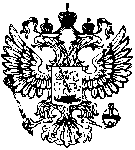 Штамп регистрации